Fields marked * are mandatory. Please complete form using BLOCK letters.
On completion of this form, please post the form along with a cheque for £10.00 made payable to SASA LTD to:Donna Lawrie,39 Ardconnel StreetInverness IV2 4HB Tel. 07702 496819Email: donnalawrie36@gmail.comNotes:	C3.8	Temporary Competitor MembersC3.8.5	The promoter is responsible for considering the applications to compete in the event and forwarding the corresponding temporary membership applications to the Chair of the relevant discipline a minimum of one week before the event.  The Chair will consider applications and confirm, or otherwise, to the promoter whether the application is acceptable given the limits set out in C3.8.6.The promoter is responsible for confirming to the applicant that temporary membership has been granted.C3.8.6	An applicant can only apply for 2 temporary memberships in a calendar year in a given discipline.C3.8.7	The temporary membership fee is applicable to only one meet and shall not be refundable against a full membership if one is subsequently taken out.C3.8.8	Swimmers competing in an event as a temporary member will not be representing a club but will swim as “unattached”.C3.8.9	Temporary Competitor Members in an event will be entitled to awards, medals, etc. as defined in the event information.Doping Control.  If you enter National or International swimming competitions, you may be subject to doping control as part of the Scottish Swimming/British Swimming commitment to a drug free sport.  At the time of sample collection, your personal data will be collected by UK Sport which undertakes the testing and administers the programme.  You should see the data protection notice for UK Sport for details of how your information will be used (http://www.uksport.gov.uk/pages/adams/).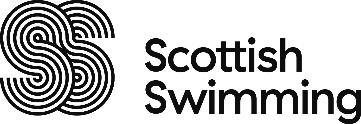 Temporary Competitor 2022-23
(for Masters and Open Water Swimming Events only)Form Reference C3.8*Competition   North District Open Water Championships	*Date of Competition04.06.22Forename*Surname*Title*DoB* (dd/mm/yyyy)Gender*MaleFemalePostcode*House No*House No*House No*House No*House No*House No*Address*Address*Email**Tel HomeMobile       WorkTemporary Competitor Fee£ 10.00Age 16 years or over I declare that the details above are correct and I confirm that I will submit myself to official Doping Control, see below, at any time when required. 
Under 16 years of age As the parent or person in loco-parentis of the swimmer named in this form, I certify that the personal details are correct. I agree to him/her, if selected, submitting to official Doping Control, see below, when requested.Age 16 years or over I declare that the details above are correct and I confirm that I will submit myself to official Doping Control, see below, at any time when required. 
Under 16 years of age As the parent or person in loco-parentis of the swimmer named in this form, I certify that the personal details are correct. I agree to him/her, if selected, submitting to official Doping Control, see below, when requested.Age 16 years or over I declare that the details above are correct and I confirm that I will submit myself to official Doping Control, see below, at any time when required. 
Under 16 years of age As the parent or person in loco-parentis of the swimmer named in this form, I certify that the personal details are correct. I agree to him/her, if selected, submitting to official Doping Control, see below, when requested.Age 16 years or over I declare that the details above are correct and I confirm that I will submit myself to official Doping Control, see below, at any time when required. 
Under 16 years of age As the parent or person in loco-parentis of the swimmer named in this form, I certify that the personal details are correct. I agree to him/her, if selected, submitting to official Doping Control, see below, when requested.SignatureAge 16 years or over I declare that the details above are correct and I confirm that I will submit myself to official Doping Control, see below, at any time when required. 
Under 16 years of age As the parent or person in loco-parentis of the swimmer named in this form, I certify that the personal details are correct. I agree to him/her, if selected, submitting to official Doping Control, see below, when requested.Age 16 years or over I declare that the details above are correct and I confirm that I will submit myself to official Doping Control, see below, at any time when required. 
Under 16 years of age As the parent or person in loco-parentis of the swimmer named in this form, I certify that the personal details are correct. I agree to him/her, if selected, submitting to official Doping Control, see below, when requested.Age 16 years or over I declare that the details above are correct and I confirm that I will submit myself to official Doping Control, see below, at any time when required. 
Under 16 years of age As the parent or person in loco-parentis of the swimmer named in this form, I certify that the personal details are correct. I agree to him/her, if selected, submitting to official Doping Control, see below, when requested.Age 16 years or over I declare that the details above are correct and I confirm that I will submit myself to official Doping Control, see below, at any time when required. 
Under 16 years of age As the parent or person in loco-parentis of the swimmer named in this form, I certify that the personal details are correct. I agree to him/her, if selected, submitting to official Doping Control, see below, when requested.DateAge 16 years or over I declare that the details above are correct and I confirm that I will submit myself to official Doping Control, see below, at any time when required. 
Under 16 years of age As the parent or person in loco-parentis of the swimmer named in this form, I certify that the personal details are correct. I agree to him/her, if selected, submitting to official Doping Control, see below, when requested.Age 16 years or over I declare that the details above are correct and I confirm that I will submit myself to official Doping Control, see below, at any time when required. 
Under 16 years of age As the parent or person in loco-parentis of the swimmer named in this form, I certify that the personal details are correct. I agree to him/her, if selected, submitting to official Doping Control, see below, when requested.Age 16 years or over I declare that the details above are correct and I confirm that I will submit myself to official Doping Control, see below, at any time when required. 
Under 16 years of age As the parent or person in loco-parentis of the swimmer named in this form, I certify that the personal details are correct. I agree to him/her, if selected, submitting to official Doping Control, see below, when requested.Age 16 years or over I declare that the details above are correct and I confirm that I will submit myself to official Doping Control, see below, at any time when required. 
Under 16 years of age As the parent or person in loco-parentis of the swimmer named in this form, I certify that the personal details are correct. I agree to him/her, if selected, submitting to official Doping Control, see below, when requested.SignatureAge 16 years or over I declare that the details above are correct and I confirm that I will submit myself to official Doping Control, see below, at any time when required. 
Under 16 years of age As the parent or person in loco-parentis of the swimmer named in this form, I certify that the personal details are correct. I agree to him/her, if selected, submitting to official Doping Control, see below, when requested.Age 16 years or over I declare that the details above are correct and I confirm that I will submit myself to official Doping Control, see below, at any time when required. 
Under 16 years of age As the parent or person in loco-parentis of the swimmer named in this form, I certify that the personal details are correct. I agree to him/her, if selected, submitting to official Doping Control, see below, when requested.Age 16 years or over I declare that the details above are correct and I confirm that I will submit myself to official Doping Control, see below, at any time when required. 
Under 16 years of age As the parent or person in loco-parentis of the swimmer named in this form, I certify that the personal details are correct. I agree to him/her, if selected, submitting to official Doping Control, see below, when requested.Age 16 years or over I declare that the details above are correct and I confirm that I will submit myself to official Doping Control, see below, at any time when required. 
Under 16 years of age As the parent or person in loco-parentis of the swimmer named in this form, I certify that the personal details are correct. I agree to him/her, if selected, submitting to official Doping Control, see below, when requested.DateDate received by event organiser:Approved by:Temporary Competitor Number: